Indicação n. ________/2018Excelentíssimo Senhor Presidente.	O Vereador LUIZ MAYR NETO apresenta a Vossa Excelência a presente INDICAÇÃO, nos termos do art. 127 e seguintes do Regimento Interno, para o devido encaminhamento ao Exmo. Sr. Prefeito Municipal para as providências cabíveis, nos seguintes termos:Alinhar os paralelepípedos da Rua Barão de Mauá, em toda a sua extensão.	JUSTIFICATIVA	Conforme reivindicação de munícipes e constatado por este gabinete (fotos anexas), é necessário realizar o alinhamento dos paralelepípedos da Rua Barão de Mauá, em toda a sua extensão. Há diversos pontos com depressão e soerguimento das pedras que dificultam a circulação dos veículos e a travessia dos pedestres, sobretudo idosos que residem em sua proximidade.Valinhos, 25 de setembro de 2018.___________________________LUIZ MAYR NETOVereador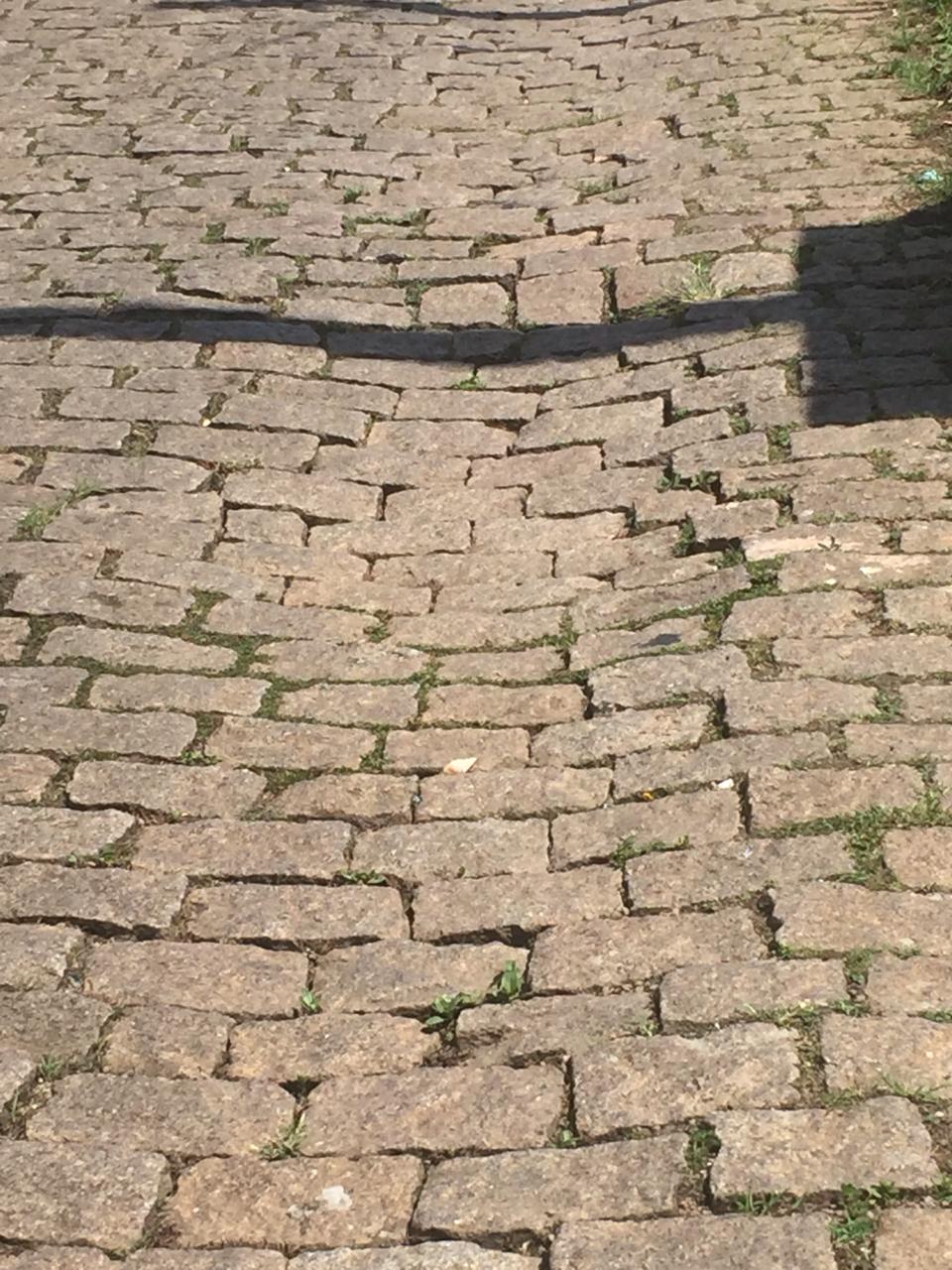 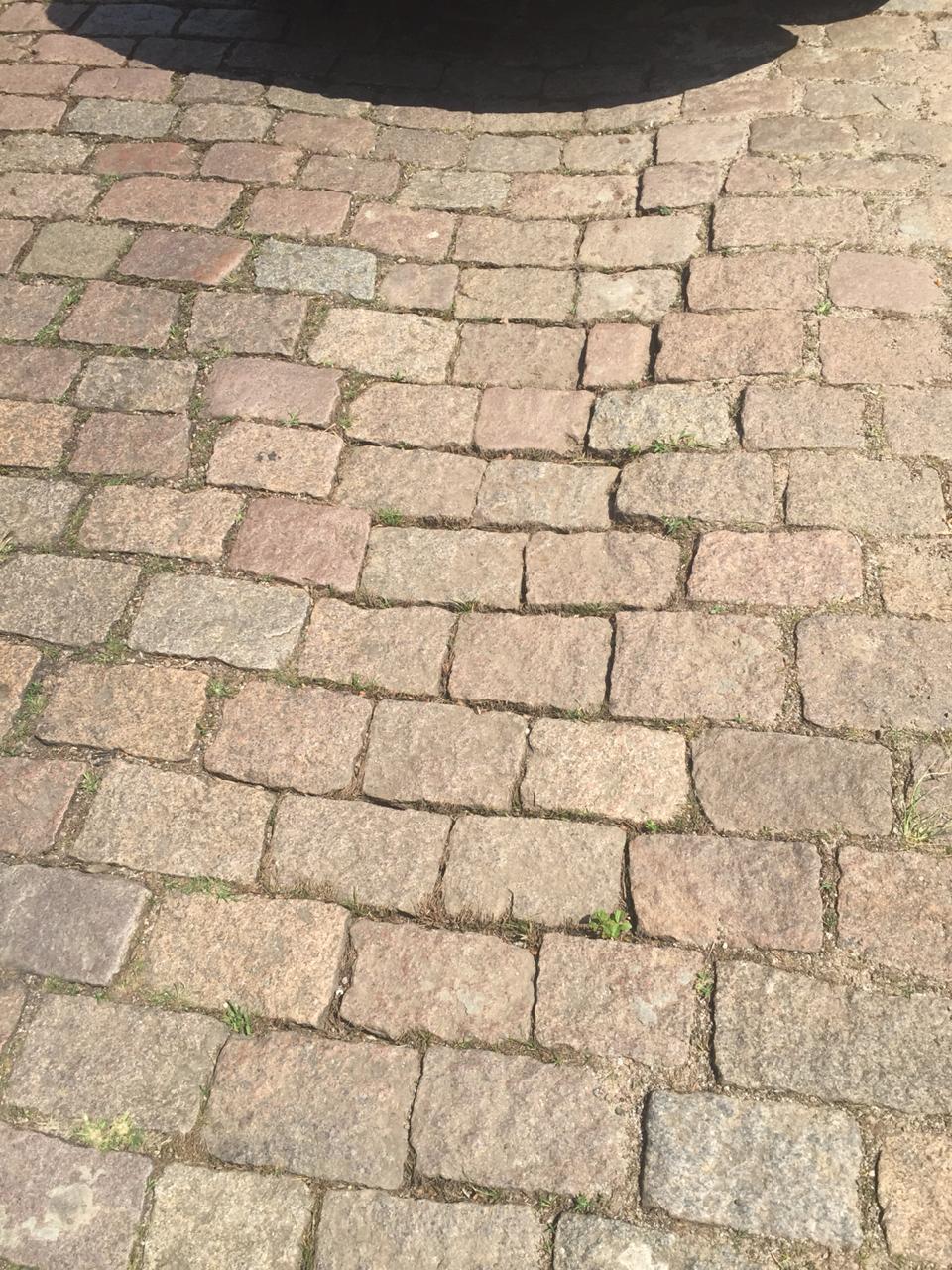 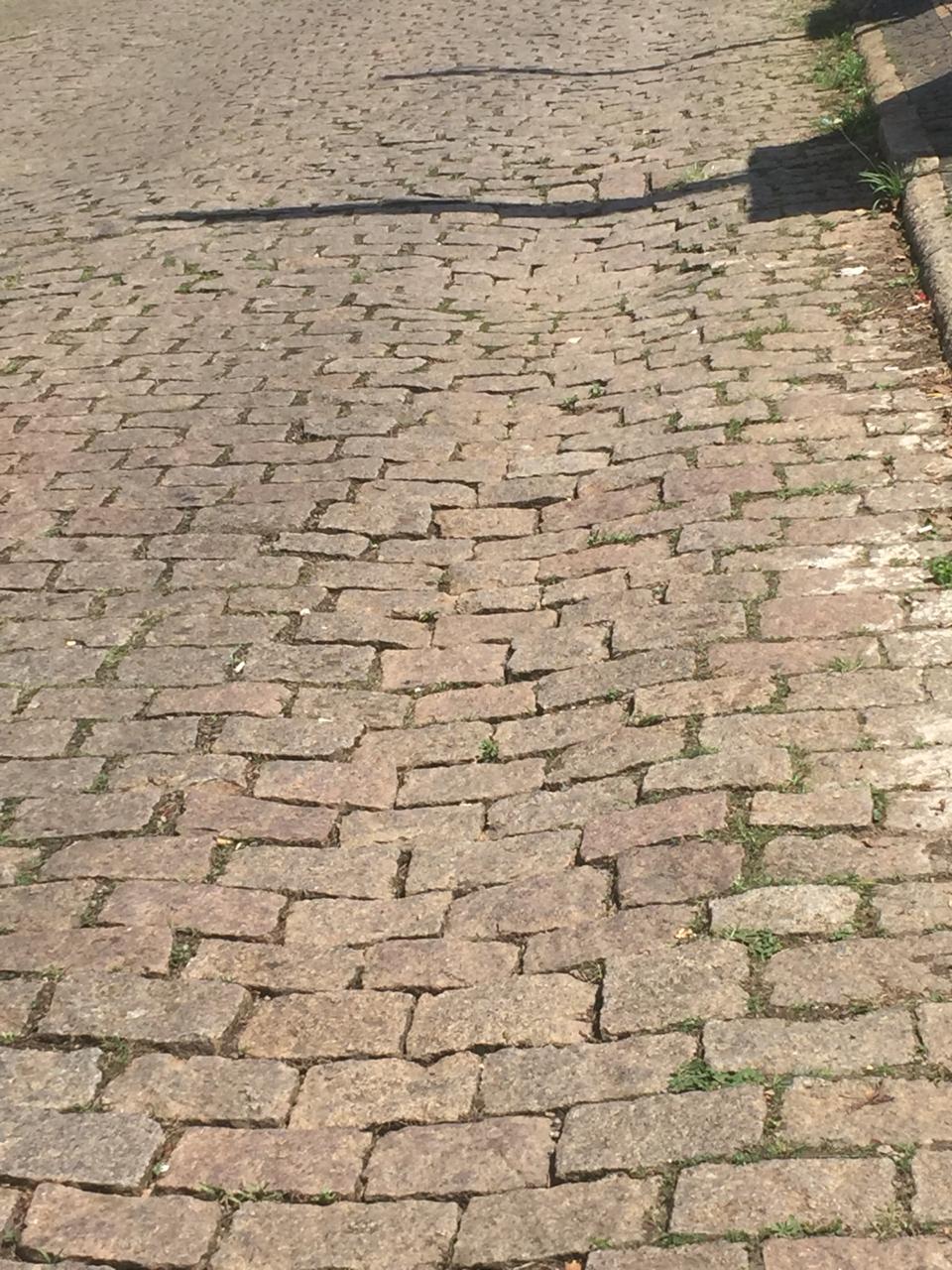 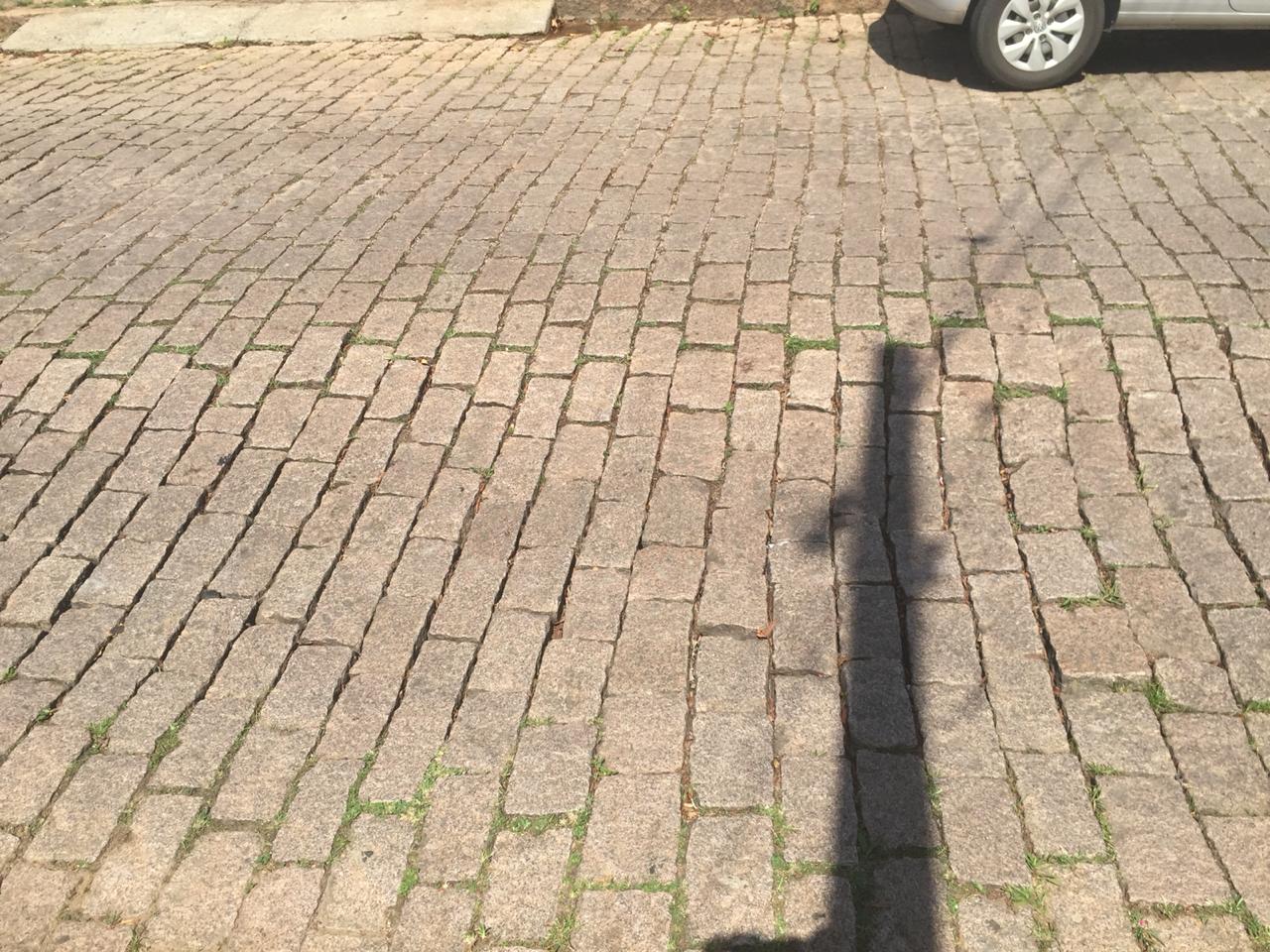 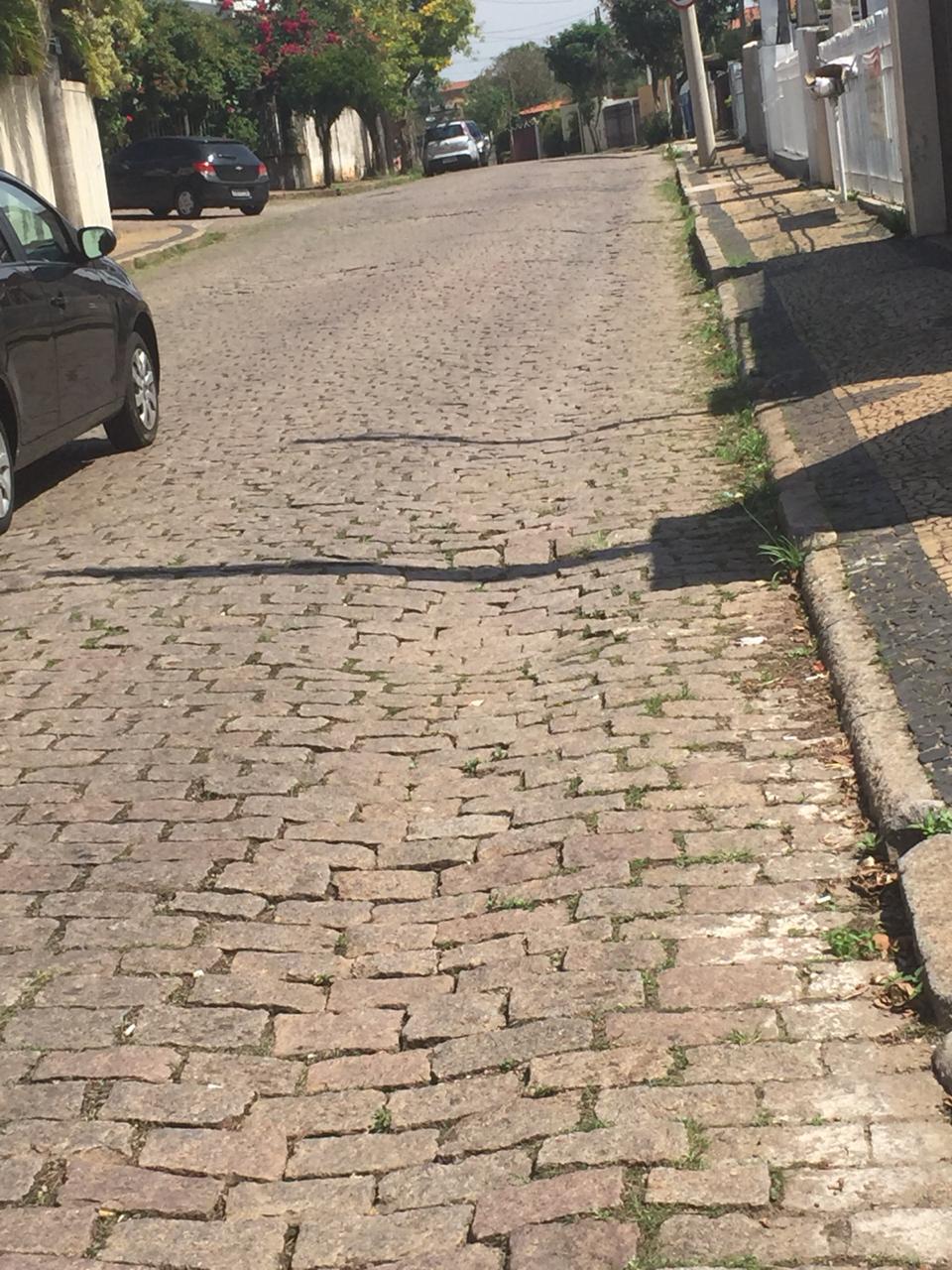 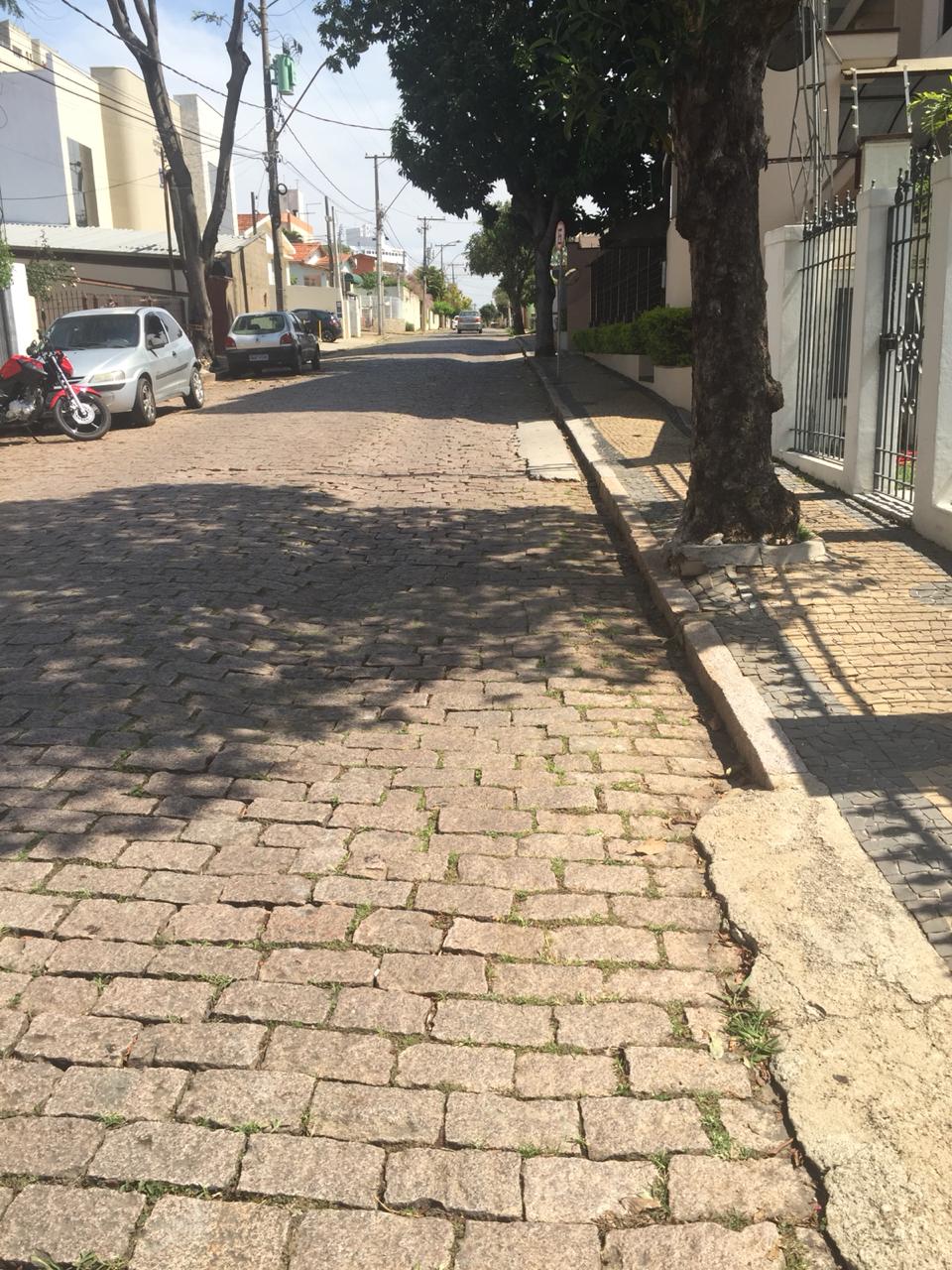 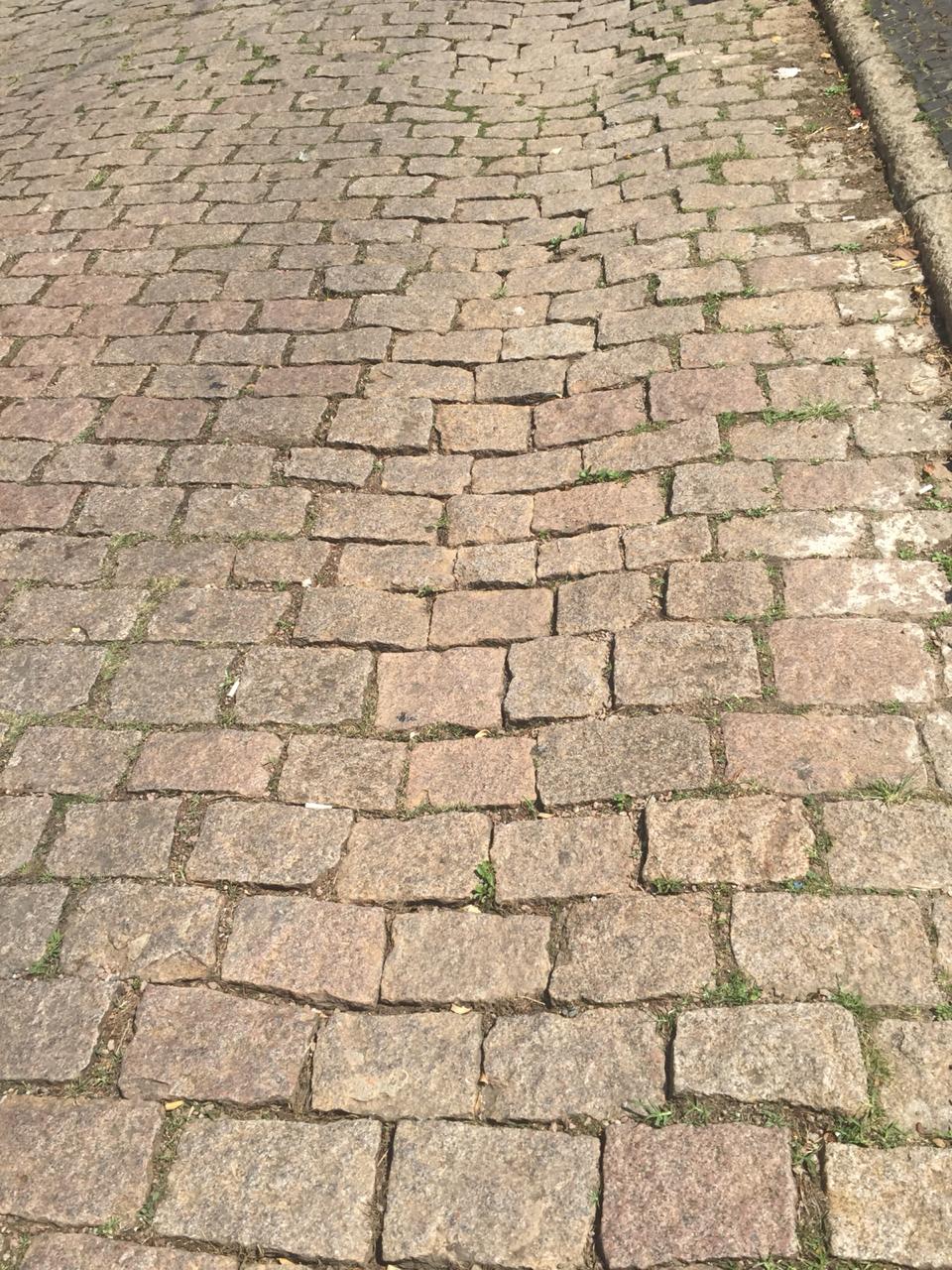 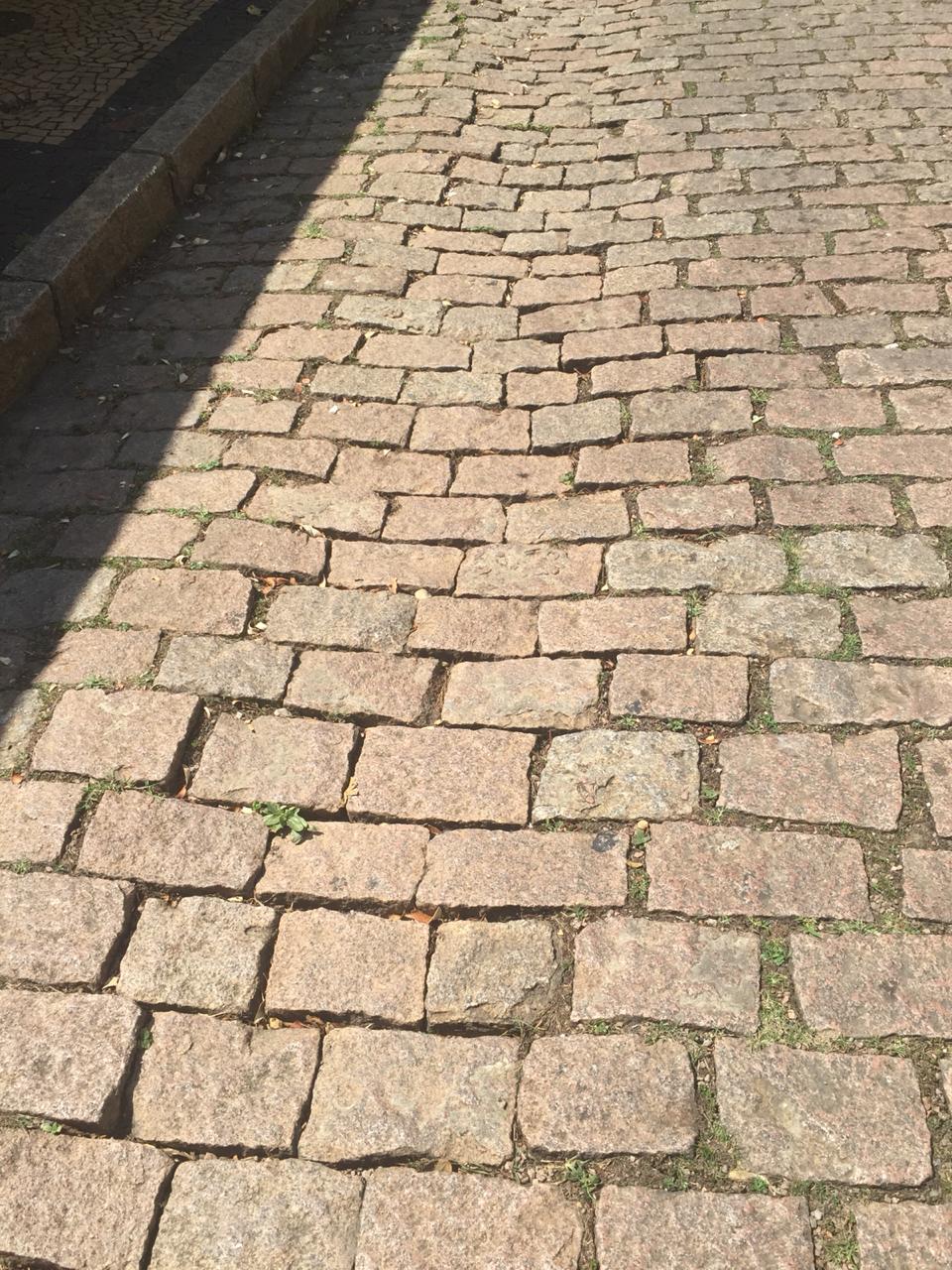 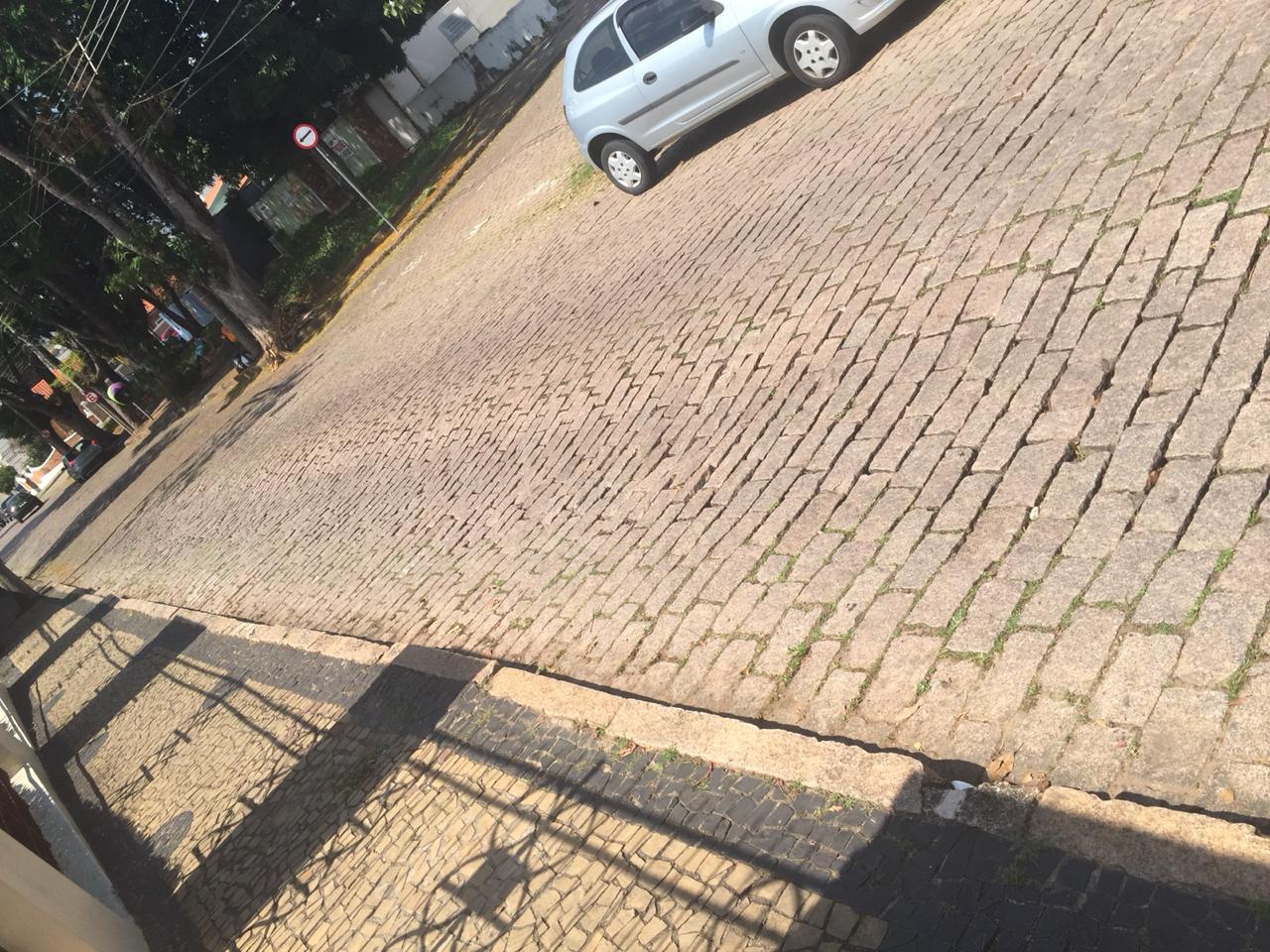 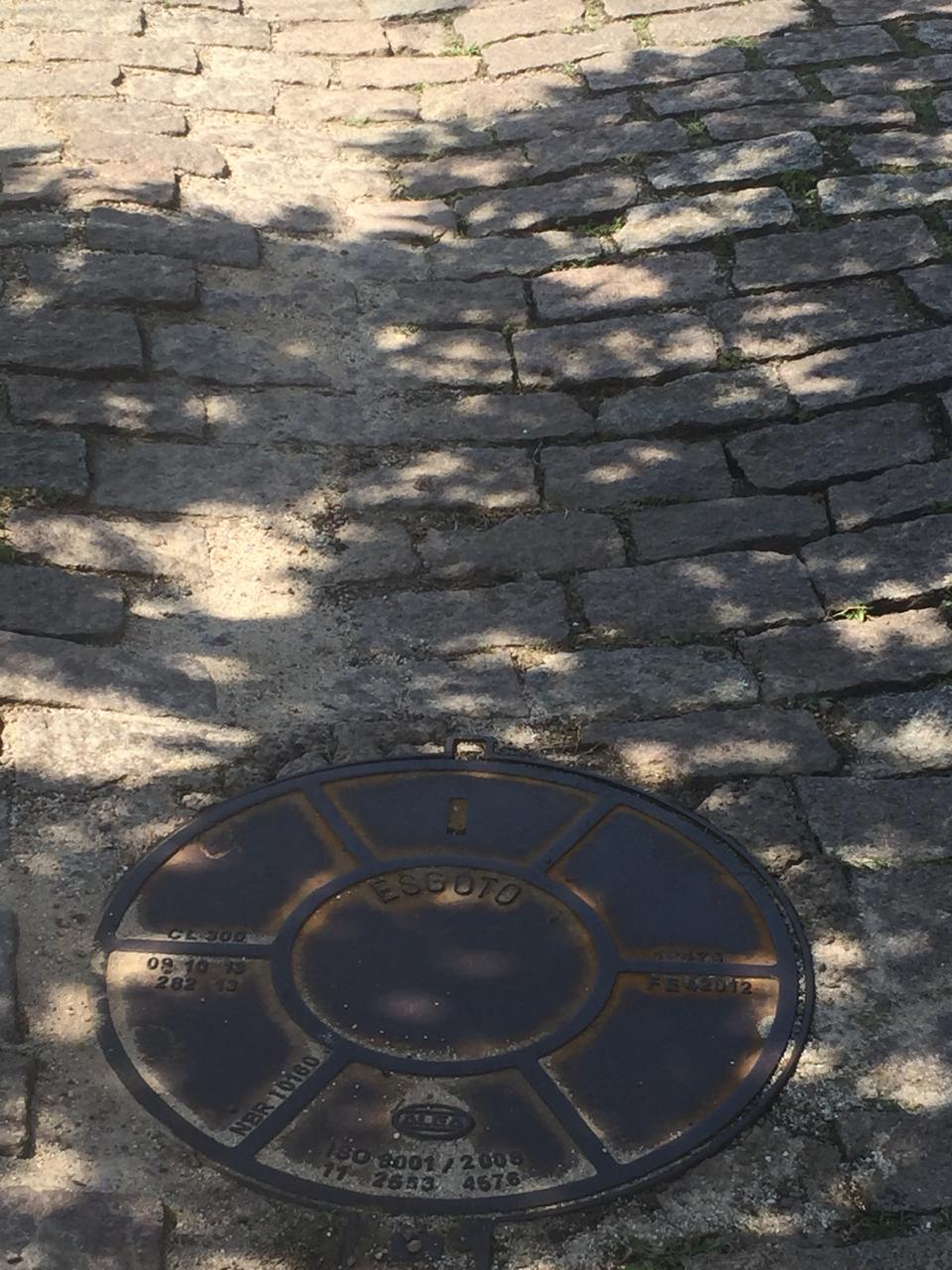 